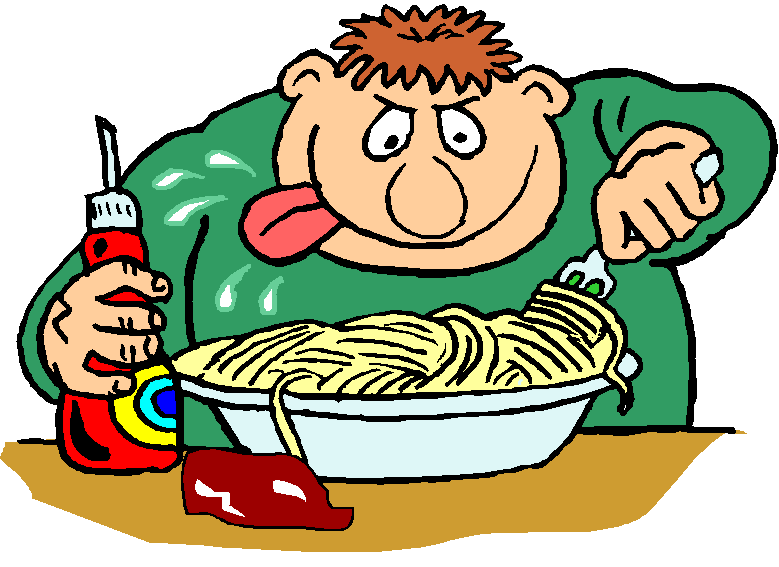 Naam: ………………………………………………………………………………………………………………………………………………….We komen om (aanduiden wat past): MIDDAG					AVOND11u30 – 12u30	12u30 – 13u3017u00 – 18u0018u00 – 19u0019u00 – 20u00We bestellen: Spaghetti………x € 9…......€Vegetarische spaghetti………x € 9…......€Kinderspaghetti………x € 6…......€Croque Carpe Diem………x € 6…......€Kleine Croque Carpe Diem………x € 3…......€Totaal:…......€